BEFORE THE PUBLIC UTILITY COMMISSIONImplementation of Chapter 32 of the Public 		:		M-2018-2640802Utility Code Regarding Pittsburgh Water and 	:		M-2018-2640803Sewer Authority – Stage 1				:	PREHEARING CONFERENCE ORDER		A Prehearing Conference is scheduled in this case for Thursday, December 20, 2018 at 10:00 a.m.  The undersigned Administrative Law Judges will preside from a 2nd Floor Hearing Room, Piatt Place, Suite 220, 301 Fifth Avenue, Pittsburgh, Pennsylvania 15222.  Parties and representatives may appear in person at the location above or by telephone.  To participate in the conference by telephone, you must dial the toll-free number listed below.  You will be prompted to enter a PIN number, which is also listed below.  You will be asked to speak your name and then the telephone system will connect you to the conference.  If you have any witnesses you want to have present during the conference, you must provide them with the telephone number and PIN number.  			Toll-free Bridge Number:  1-855-750-1027			PIN Number:  091262#You must call into the conference on the scheduled day and time.  You will not be called by the Administrative Law Judges.The parties also are hereby directed to comply with the following requirements:
Each party must file and serve, prior to 2:00 p.m. on December 19, 2018, a Prehearing Conference Memorandum which sets forth the history of the proceeding, the issues you intend to present, a proposed plan and schedule of discovery, a listing of your proposed witnesses and the subject of their testimony, and a proposed litigation schedule, agreed to by all 

parties if possible.  52 Pa.Code § 5.222(d).  Receipt may be accomplished by either overnight mail or via electronic mail transmission.
A request for a change of the scheduled Prehearing Conference date must state the agreement or opposition of other parties and must be in writing.  52 Pa.Code § 1.15(b).  Requests for changes of initial prehearing conferences must be sent to the undersigned Administrative Law Judges, Piatt Place, Suite 220, 301 Fifth Avenue, Pittsburgh, Pennsylvania 15222, with copies to all parties of record.  Only the undersigned Administrative Law Judges or Office of Administrative Law Judge Scheduling Unit may grant a request for a change of a prehearing conference.  Such changes are granted only in rare situations where sufficient cause exists.  Requests for changes of subsequent Prehearing Conferences or hearings, if any, should also be served directly on the presiding Administrative Law Judges. In accordance with the foregoing, absent a continuance for good cause, all parties must be prepared to participate in the scheduled Prehearing Conference.3.	Please review the regulations pertaining to prehearing conferences, 52 Pa.Code § 5.221-§ 5.224, and in particular, § 5.222(d) which provides, in part:(d) Parties and counsel will be expected to attend the conference fully prepared for a useful discussion of all problems involved in the proceeding, both procedural and substantive, and fully authorized to make commitments with respect thereto. 	(1)	The preparation must include submission of a prehearing memorandum and list:  	(i) The presently identified issues.	(ii) The names and addresses of the witnesses.(iii) The proposed area of testimony of each witness.	(2)	The preparation may include:	(i) Development of a proposed procedural schedule.	(ii) Advance study of all relevant materials.	(iii) Advance informal communication between the parties, including requests for additional data and information, to the extent it appears feasible and desirable.  	(Emphasis added.)		4.	Parties should review the regulations relating to discovery, specifically 52 Pa.Code §5.331(b), which provides, inter alia, that “a party shall endeavor to initiate discovery as early in the proceedings as reasonably possible,” and 52 Pa.Code § 5.322, which encourages parties to exchange information on an informal basis.  All parties are urged to cooperate in discovery, and advise us at the prehearing conference as to discovery problems which have not been resolved.  There are limitations on discovery and sanctions for abuse of the discovery process.  52 Pa.Code §§ 5.361, 5.371-5.372.		5.	Pursuant to 52 Pa.Code §§ 1.21 & 1.22, you may represent yourself, if you are an individual, or you may have an attorney licensed to practice law in the Commonwealth of Pennsylvania, or admitted Pro Hac Vice, represent you.  However, if you are a partnership, corporation, trust, association, or governmental agency or subdivision, you must have an attorney licensed to practice law in the Commonwealth of Pennsylvania, or admitted Pro Hac Vice, represent you in this proceeding.  Unless you are an attorney, you may not represent someone else.  Attorneys shall insure that their appearance is entered in accordance with the provisions of 52 Pa.Code § 1.24(b). 
		6.	Failure of a party to attend the prehearing conference, or notify the Administrative Law Judges of their desire to fully participate without good cause shown, shall constitute a waiver of all objections to the agreements reached and matters decided at the prehearing conference, including, but not limited to, any special discovery rules and the litigation schedule established for this case.  52 Pa.Code §§ 5.222(e) & 5.224.		7.	You must serve each of the presiding Administrative Law Judges directly with a copy of any document that you file in this proceeding.  If you send the undersigned any correspondence or document, you must send a copy to all other parties.  For your convenience, a copy of the Commission’s current service list of the parties to this proceeding is enclosed with this Order.Date:  December 7, 2018						/s/											Mark A. Hoyer							Deputy Chief Administrative Law Judge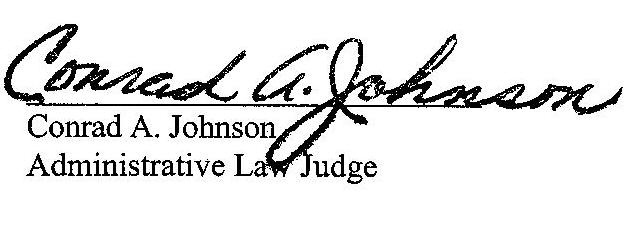 M-2018-2640802  M-2018-2640803- Implementation of Chapter 32 of the Public Utility Code Regarding Pittsburgh Water and Sewer Authority – Stage 1Revised 12/718DANIEL CLEARFIELD ESQUIREDEANNE M O'DELL ESQUIRE
ECKERT SEAMANS CHERIN & MELLOTT LLC
213 MARKET STREET  8TH FLOOR
HARRISBURG PA  17101
717.255.3744
ACCEPTS E-SERVICERepresenting Pittsburgh Water And Sewer Authority
ROBERT A WEIMAR
PITTSBURGH WATER & SEWER AUTHORITY
PENN LIBERTY PLAZA
1200 PENN AVENUE
PITTSBURGH PA  15222
412.255.2423
LAUREN M BURGE ESQUIRECHRISTINE M HOOVER ESQUIRE
ERIN L GANNON ESQUIRE
OFFICE OF CONSUMER ADVOCATE
555 WALNUT STREET 5TH FLOOR
FORUM PLACE
HARRISBURG PA  17101
717.783.5048
ACCEPTS E-SERVICE
SHARON E WEBB ESQUIREERIN K FURE ESQUIRE
OFFICE OF SMALL BUSINESS ADVOCATE
300 NORTH SECOND STREET SUITE 202
HARRISBURG PA  17101
717.783.2525
GINA L MILLER ESQUIRE
JOHN M COOGAN ESQUIREPA PUC BUREAU OF INVESTIGATION AND ENFORCEMENT
400 North Street 2ND FLOOR WESTHARRISBURG PA  17120
717.783.8754
ACCEPTS E-SERVICE
DAVID P ZAMBITO ESQUIRE
COZEN OCONNOR17 NORTH SECOND ST SUITE 1410
HARRISBURG PA  17101
717.703.5892
ACCEPTS E-SERVICE
Representing Pennsylvania-American Water Company
MICHAEL A GRUIN ESQUIRE
STEVENS & LEE
16th FLOOR
17 NORTH SECOND STREET
HARRISBURG PA  17101
717.255.7365
ACCEPTS E-SERVICERepresenting Pennsylvania-American Water CompanySUSAN SIMMS MARSH ESQUIRE
PENNSYLVANIA AMERICAN WATER COMPANY
800 Hersheypark Drive
HERSHEY PA  17033
717.531.3208
ACCEPTS E-SERVICE*ELIZABETH R MARX ESQUIRE
*JOHN W SWEET ESQUIRE*PATRICK M CICERO ESQUIREKADEEM G MORRIS ESQUIREPA UTILITY LAW PROJECT
118 Locust Street
HARRISBURG PA  17101
717.236.9486
*ACCEPTS E=SERVICERepresenting Pittsburgh unitedPETER DEMARCO ESQUIRE
NATURAL RESOURCES DEFENSE COUNCIL
1152 15TH STREET NORTHWEST SUITE 300
WASHINGTON DC  20005
202.513.2267
MICHELLE NACCARATI CHAPKIS
MAYOR'S BLUE RIBBON PANEL ON RESTRUCTURING THE PWSA
care of Women for a Healthy Environment
5877 COMMERCE ST
PITTSBURGH PA  15206
412.404.2872
ACCEPTS E-SERVICEDAN SCHEID
632 KIRTLAND STREET
PITTSBURGH PA  15208
Interested Party
ALICIA SALVADEO
35 BATEMAN STREET
PITTSBURGH PA  15209
Interested Party 

LAURA HOROWITZ
6544 DARLINGTON ROAD
PITTSBURGH PA  15217
Interested Party
CARLYN VAN DYKE
5419 BLACK STREET
PITTSBURGH PA  15206
Interested Party

MARK DIXON
6437 LANDVIEW ROAD
PITTSBURGH PA  15217
Interested Party

MARTIN RAFANAN
547 ROBERTS STREET
PITTSBURGH PA  15219
Interested Party

MAUREEN COPELAND
5816 BLACK STREET
PITTSBURGH PA  15206
Interested Party
